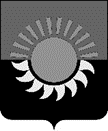 РОССИЙСКАЯ ФЕДЕРАЦИЯКемеровская область-КузбассМуниципальное образование - Осинниковский городской округАдминистрация Осинниковского городского округаПОСТАНОВЛЕНИЕ26.04.2022г.  	                                                                                              № 442-нпОб утверждении административного регламента предоставления муниципальной услуги «Выдача разрешения на установку и эксплуатацию рекламных конструкций, аннулирование такого разрешения»На основании Градостроительного Кодекса РФ, Федерального Закона                № 210-ФЗ от 27.07.2010г. "Об организации предоставления государственных и муниципальных услуг", плана перевода массовых социально значимых услуг регионального и муниципального уровня в электронный формат, утвержденного протоколом Президиума Правительственной комиссии по цифровому развитию, использованию информационных технологий для улучшения качества жизни и условий ведения предпринимательской деятельности от 25 июня 2021г. № 19, ст. 45 Устава Осинниковского городского округа Кемеровской области-Кузбасса, в целях обеспечения информационной открытости деятельности органов местного самоуправления, повышения качества и доступности предоставления муниципальных услуг:1.Утвердить административный регламента предоставления муниципальной услуги «Выдача разрешения на установку и эксплуатацию рекламных конструкций, аннулирование такого разрешения», согласно приложению №1 к настоящему постановлению.2.Признать утратившим силу постановление администрации Осинниковского городского округа № 385-нп от 11.05.2021г. «Об утверждении административного регламента предоставления муниципальной услуги «Выдача разрешения на установку и эксплуатацию рекламной конструкции, аннулирование такого разрешения».3. Опубликовать настоящее постановление в городской муниципальной общественно-политической газете «Время и Жизнь» и разместить на официальном сайте администрации Осинниковского городского округа http://www.osinniki.org в сети Интернет.4.. Постановление вступает в силу со дня его официального опубликования.5. Контроль за исполнением настоящего постановления возложить на заместителя Главы городского округа по строительству О.В. Ефиманову, начальника отдела архитектуры и градостроительства администрации Осинниковского городского округа К.С. Алябьеву.Глава Осинниковского городского округа                                                                                            И.В. РомановС постановлением ознакомлен, с возложением обязанностей согласен                   _____________          О.В. Ефиманова                                                                                                                                              (подпись)С постановлением ознакомлен, с возложением обязанностей согласен                 ______________                 К.С.Алябьева                                                                            (подпись)  Исп.: Алябьева К.С. 4-40-28Приложение № 1к постановлению администрацииОсинниковского городского округа№ 442-нп от 26.04.2022г.Административный регламент предоставления муниципальной услуги «Выдача разрешения на установку и эксплуатацию рекламной конструкции, аннулирование такого разрешения» 1.Общие положения            1.Предмет регулирования административного регламента1.1.Административный регламент предоставления муниципальной услуги «Выдача разрешения на установку и эксплуатацию рекламной конструкции, аннулирование такого разрешения» (далее —муниципальная услуга) разработан в целях повышения качества и доступности предоставления муниципальной услуги, определяет стандарт, сроки и последовательность действий (административных процедур), требования к порядку их выполнения, формы контроля при предоставлении муниципальной услуги в администрации Осинниковского городского округа (далее- администрация)1.2.Круг заявителейЗаявителями на получение муниципальной услуги являются физические лица, индивидуальные предприниматели и юридические лица (их уполномоченные представители), которым на праве собственности либо на ином законном основании принадлежит земельный участок, здание или иное недвижимое имущество, к которому присоединяется рекламная конструкция, либо являющиеся владельцами рекламной конструкции (далее - заявители).1.2.1. Состав заявителей.Заявителями при обращении за получением услуги могут являться:- собственник земельного участка, здания или иного недвижимого имущества, к которому присоединяется рекламная конструкция;- лицо, уполномоченное собственником земельного участка, здания или иного недвижимого имущества, к которому присоединяется рекламная конструкция, в том числе являющегося арендатором;- лицо, уполномоченное общим собранием собственников помещений в многоквартирном доме, к которому присоединяется рекламная конструкция;- лицо, обладающее правом хозяйственного ведения, оперативного управления или иным вещным правом на недвижимое имущество, к которому присоединяется рекламная конструкция.- доверительный управляющий недвижимого имущества, к которому присоединяется рекламная конструкция;- владелец рекламной конструкции.Заявитель вправе обратиться за получением услуги через представителя. Полномочия представителя, выступающего от имени заявителя, подтверждаются доверенностью, оформленной в соответствии с требованиями законодательства Российской Федерации.1.3. Требования к порядку информирования о предоставлении муниципальной услуги1.3.1. Информирование о порядке предоставления услуги осуществляется:            1) непосредственно при личном приеме заявителя в отделе архитектуры и градостроительства администрации (далее – ОАиГ), в многофункциональном центре предоставления муниципальных услуг (далее - многофункциональный центр);2) по телефону в ОАиГ (8(38471) 4-40-28) или многофункциональном центре;3) письменно, в том числе посредством электронной почты (arhit-osin@mail.ru), факсимильной связи;4) посредством размещения в открытой и доступной форме информации:- в федеральной государственной информационной системе «Единый портал государственных и муниципальных услуг (функций)» (https://www.gosuslugi.ru/) (далее - Единый портал);- на региональном портале государственных и муниципальных услуг (функций), являющегося государственной информационной системой субъекта Российской Федерации                  ( https://gosuslugi.kemobl.ru ) (далее - региональный портал);- на официальном сайте администрации ( );5) посредством размещения информации на информационных стендах администрации или многофункционального центра.1.3.2.Информирование заявителей по вопросам касающимся:- способов подачи заявления на установку и эксплуатацию рекламной конструкции, аннулирование такого разрешения;- места нахождения администрации и многофункционального центра;- справочной информации о работе администрации, в том числе ОАиГ;- документов, необходимых для предоставления услуги;- порядка и сроков предоставления услуги;- порядка получения сведений о ходе рассмотрения заявления на установку и эксплуатацию рекламной конструкции, аннулирование такого разрешения;- порядка досудебного (внесудебного) обжалования действий (бездействия) должностных лиц, и принимаемых ими решений при предоставлении услуги.Получение информации по вопросам предоставления услуги осуществляется бесплатно.1.3.3.При устном обращении заявителя (лично или по телефону) сотрудник ОАиГ, работник многофункционального центра, осуществляющий консультирование, подробно и в вежливой (корректной) форме информирует обратившихся по интересующим вопросам.Ответ на телефонный звонок должен начинаться с информации о наименовании органа, в который позвонил заявитель, фамилии, имени, отчества (последнее - при наличии) и должности специалиста, принявшего телефонный звонок.Если сотрудник ОАиГ не может самостоятельно дать ответ, телефонный звонок должен быть переадресован (переведен) на другое должностное лицо или же обратившемуся лицу должен быть сообщен телефонный номер, по которому можно будет получить необходимую информациюЕсли подготовка ответа требует продолжительного времени, он предлагает заявителю один из следующих вариантов дальнейших действий:- изложить обращение в письменной форме;- назначить другое время для консультаций.Сотрудник ОАиГ не вправе осуществлять информирование, выходящее за рамки стандартных процедур и условий предоставления услуги, и влияющее прямо или косвенно на принимаемое решение.Продолжительность информирования по телефону не должна превышать 10 минут.Информирование осуществляется в соответствии с графиком приема граждан.1.3.4.По письменному обращению сотрудник ОАиГ подробно в письменной форме разъясняет гражданину сведения по вопросам, указанным в пункте 1.2.3.2. настоящего административного регламента в порядке, установленном Федеральным законом от 2 мая 2006 г. № 59-ФЗ «О порядке рассмотрения обращений граждан Российской Федерации» (далее - Федеральный закон № 59- ФЗ).1.3.5.На Едином портале размещаются сведения, предусмотренные Положением о федеральной государственной информационной системе «Федеральный реестр государственных и муниципальных услуг (функций)», утвержденным постановлением Правительства Российской Федерации от 24 октября 2011 года № 861.Доступ к информации о сроках и порядке предоставления услуги осуществляется без выполнения заявителем каких-либо требований, в том числе без использования программного обеспечения, установка которого на технические средства заявителя требует заключения лицензионного или иного соглашения с правообладателем программного обеспечения, предусматривающего взимание платы, регистрацию или авторизацию заявителя, или предоставление им персональных данных.1.3.6.На официальном сайте администрации, на стендах в местах предоставления услуги и в многофункциональном центре размещается следующая справочная информация:- о месте нахождения и графике работы администрации, в том числе ОАиГ, а также многофункциональных центров;- справочные телефоны ОАиГ, в том числе номер телефона- автоинформатора (при наличии);- адрес официального сайта, а также электронной почты и (или) формы обратной связи администрации в сети «Интернет».1.2.3.7.В залах ожидания администрации размещаются нормативные правовые акты, регулирующие порядок предоставления услуги, в том числе административный регламент, которые по требованию заявителя предоставляются ему для ознакомления.1.2.3.8.Размещение информации о порядке предоставления услуги на информационных стендах в помещении многофункционального центра осуществляется в соответствии с соглашением, заключенным между многофункциональным центром и администрацией с учетом требований к информированию, установленных административным регламентом.1.2.3.9.Информация о ходе рассмотрения заявления о выдаче разрешения на установку и эксплуатацию рекламных конструкций, аннулирование такого разрешения и о результатах предоставления услуги может быть получена заявителем (его представителем) в личном кабинете на Едином портале, региональном портале, а также в ОАиГ при обращении заявителя лично, по телефону посредством электронной почты.2.Стандарт предоставления муниципальной услуги2.1.Наименование муниципальной услугиМуниципальная услуга «Выдача разрешения на установку и эксплуатацию рекламной конструкции, аннулирование такого разрешения».2.2.Наименование органа, предоставляющего муниципальную услугуМуниципальная услуга предоставляется отделом архитектуры и градостроительства администрации (далее – ОАиГ).2.3.Нормативные правовые акты, регулирующие предоставление муниципальной услугиПеречень нормативных правовых актов, регулирующих предоставление муниципальной услуги (с указанием их реквизитов и источников официального опубликования), размещается в федеральной государственной информационной системе «Федеральный реестр государственных и муниципальных услуг (функций).2.4.Администрация обеспечивает предоставление муниципальной услуги в электронной форме посредством РПГУ, а также в иных формах, предусмотренных законодательством Российской Федерации, по выбору заявителя в соответствии с Федеральным законом от 27.07.2010 № 210-ФЗ «Об организации предоставления государственных и муниципальных услуг».2.5.Предоставление бесплатного доступа к РПГУ для подачи запросов, документов, информации, необходимых для получения муниципальной услуги в электронной форме, а также получение результатов предоставления муниципальной услуги в форме электронного документа, подписанного усиленной квалифицированной электронной подписью (далее - ЭП) и распечатанного на бумажном носителе, осуществляется в многофункциональном центре предоставления государственных и муниципальных услуг (МФЦ) на территории городского округа.2.6. В целях предоставления муниципальной услуги администрация взаимодействует со следующими органами власти, в том числе с использованием единой системы межведомственного электронного взаимодействия (далее - СМЭВ), включая возможность автоматического формирования и направления межведомственных запросов:- Управлением Федеральной службы государственной регистрации, кадастра и картографии;- Управлением Федеральной налоговой службы;- Федеральным казначейством для проверки сведений об оплате государственной пошлины;2.7.Результат предоставления муниципальной услугиРезультатом предоставления муниципальной услуги является:- разрешение на установку и эксплуатацию рекламной конструкции, в случае обращения за получением разрешения на установку и эксплуатацию рекламной конструкции (приложение № 2 к настоящему административному регламенту);- решение об аннулировании разрешения, в случае обращения за аннулированием разрешения на установку и эксплуатацию рекламной конструкции (приложение № 3 к настоящему административному регламенту).- решение об отказе в предоставлении муниципальной услуги, в случае наличия оснований для отказа предоставлении муниципальной услуги, указанных в п. 2.13. настоящего административного регламента (приложение № 4 настоящему административному регламенту).Результат предоставления муниципальной услуги независимо от принятого решения оформляется в виде электронного документа и подписывается усиленной квалифицированной ЭП начальника ОАиГ и направляется заявителю в личный кабинет на ЕПГУ, РПГУ.Уведомление о принятом решении, независимо от результата предоставления муниципальной услуги, направляется личный кабинет заявителя на ЕПГУ, РПГУ.2.8. Срок и порядок регистрации заявления заявителя о предоставлении муниципальной услугиЗаявление о предоставлении муниципальной услуги, поданное в электронной форме посредством РПГУ до 16:00 рабочего дня, регистрируется в администрации в день его подачи. Заявление, поданное посредством РПГУ после 16:00 рабочего дня либо в нерабочий день, регистрируется в администрации на следующий рабочий день.Заявление, поданное в иных формах в соответствии с Федеральным законом от 27.07.2010 № 210-ФЗ «Об организации предоставления государственных и муниципальных услуг», регистрируется в администрации в порядке, установленном организационно-распорядительным документом администрации.2.9. Срок предоставления муниципальной услугиСрок предоставления муниципальной услуги, в том числе с учетом необходимости обращения в организации, участвующие в предоставлении муниципальной услуги, срок приостановления предоставления муниципальной услуги, срок выдачи (направления) документов, являющихся результатом предоставления муниципальной услуги. ОАиГ в течение 12 рабочих дней со дня регистрации заявления и документов, необходимых для предоставления муниципальной услуги в ОАиГ, направляет заявителю способом указанном в заявлении один из результатов, указанных в пункте 2.10административного регламента.2.9.1.Срок выдачи разрешения на установку и эксплуатацию рекламной конструкции не может превышать 12 рабочих дней.2.9.2. Срок выдачи решения об аннулировании разрешения на установку и эксплуатацию рекламной конструкции не может превышать 7 рабочих дней.2.10.Исчерпывающий перечень документов, необходимых для предоставления муниципальной услуги, подлежащих представлению заявителемДля получения муниципальной услуги заявитель представляет:независимо от целей, указанных в пункте 2.9 настоящего административного регламента:а) Заявление о предоставлении муниципальной услуги по форме, согласно приложению № 1 к настоящему административному регламенту.В случае направления заявления посредством ЕПГУ формирование заявления осуществляется посредством заполнения интерактивной формы на ЕПГУ без необходимости дополнительной подачи заявления в какой-либо иной форме.В заявлении также указывается один из следующих способов направления результата предоставления муниципальной услуги:- в форме электронного документа в личном кабинете на ЕПГУ;- на бумажном носителе в виде распечатанного экземпляра электронного документа в ОАиГ, многофункциональном центре;- на бумажном носителе в ОАиГ, многофункциональном центре;б) Документ, удостоверяющий личность заявителя или представителя заявителя (предоставляется в случае личного обращения в ОАиГ). В случае направления заявления посредством ЕПГУ сведения из документа, удостоверяющего личность заявителя, представителя формируются при подтверждении учетной записи в Единой системе идентификации и аутентификации из состава соответствующих данных указанной учетной записи и могут быть проверены путем направления запроса с использованием системы межведомственного электронного взаимодействия;в) Документ, подтверждающий полномочия представителя заявителя действовать от имени заявителя (в случае обращения за предоставлением услуги представителя заявителя). При обращении посредством ЕПГУ указанный документ, 	выданный организацией, удостоверяется усиленной квалифицированной электронной подписью правомочного должностного лица организации, а документ, выданный физическим лицом, - усиленной квалифицированной электронной подписью нотариуса с приложением файла открепленной усиленной квалифицированной электронной подписи в формате sig3.2.10.1.Для выдачи разрешения на установку и эксплуатацию рекламной конструкции заявитель дополнительно предоставляет:1) Проектно-конструкторская документация на рекламную конструкцию, выполненная организацией, имеющей СРО;2) Эскизный проект рекламной конструкции, выполненный в цвете и представляющий фронтальные виды рекламной конструкции с габаритными размерами и площадью;3) Фотофиксация – фотография предполагаемого места размещения рекламной конструкции, дающая четкое представление о том, какие близлежащие рекламные конструкции, дорожные знаки, здания, участки дороги находятся вблизи предполагаемого места установки рекламной конструкции;4) Свидетельство регистрации товарного знака (знака обслуживания) в случае, если в эскизе изображения используется товарный знак рекламодателя;5) Выписка из Единого государственного реестра юридических лиц, выписка из Единого государственного реестра индивидуальных предприниматели;6) Документ, подтверждающий оплату государственной пошлины за выдачу разрешения в соответствии с налоговым кодексом РФ;7) Согласие собственника недвижимого имущества на присоединение к этому имуществу рекламной конструкции (в случае если имущество передано уполномоченному лицу);8) Согласие собственника (-ов) недвижимого имущества на присоединение к этому имуществу рекламной конструкции (в случае если заявитель не является единоличным собственником имущества);9) Протокол общего собрания собственников помещений в многоквартирном доме (в случае, когда рекламная конструкция присоединяется к общему имуществу);10) Договор на установку и эксплуатацию рекламной конструкции, за исключением случаев:а) когда заявитель является собственником рекламной конструкции и единоличным собственником имущества, к которому присоединяется рекламная конструкция;б) когда заключен договор по итогам проведения торгов в случае присоединения рекламной конструкции к имуществу, находящемуся в муниципальной собственности.2.10.2.В случае обращения заявителя за аннулированием разрешения на установку и эксплуатацию рекламной конструкции:1) Уведомление об отказе от дальнейшего использования разрешения (услуги (в случае обращения через ЕПГУ заполняется с помощью интерактивной формы в карточке услуги на ЕПГУ));2) Документ, подтверждающий прекращение договора, заключенного между собственником или законным владельцем недвижимого имущества и владельцем рекламной конструкции.Заявления и прилагаемые документы направляются (подаются) в ОАиГ в электронной форме путем заполнения формы запроса через личный кабинет на ЕПГУ.2.11.Исчерпывающий перечень документов, необходимых для предоставления муниципальной услуги, которые находятся в распоряжении органов власти, органов местного самоуправления или организацийОАиГ в порядке межведомственного электронного информационного взаимодействия в целях представления и получения документов и информации, необходимых для предоставления муниципальной услуги, которые находятся в распоряжении органов власти, органов местного самоуправления или организаций запрашивает в том числе включая возможность автоматического формирования и направления межведомственных запросов:- в Федеральной налоговой службе Российской Федерации, если заявитель не представил указанный документ по собственной инициативе:а) в случае обращения юридического лица - сведения из Единого государственного реестра юридических лиц для подтверждения регистрации юридического лица на территории Российской Федерации;б) в случае обращения индивидуального предпринимателя - сведения из Единого государственного реестра индивидуальных предпринимателей для подтверждения регистрации индивидуального предпринимателя на территории Российской Федерации.- в Федеральной службе государственной регистрации, кадастра и картографии Российской Федерации, если заявитель не представил указанный документ по собственной инициативе:а) сведения из Единого государственного реестра недвижимости для подтверждения права собственности на земельный участок, здание или иное недвижимое имущество, к которому присоединяется рекламная конструкция.- в Федеральном казначействе, если заявитель не представил указанный документ по собственной инициативе:а) сведения из Государственной информационной системы о государственных и муниципальных платежах (ТИС ГМП) для проверки сведений об оплате государственной пошлины.Непредставление (несвоевременное представление) указанными органами государственной власти документов и информации не может являться основанием для отказа в предоставлении заявителю муниципальной услуги.Должностное лицо, не представившее (несвоевременно представившее) запрошенные и находящиеся в распоряжении документы или информацию, подлежат административной, дисциплинарной или иной ответственности в соответствии с законодательством Российской Федерации.Документы, указанные в пункте 2.11 настоящего административного регламента, могут быть представлены заявителем самостоятельно по собственной инициативе. Непредставление заявителем указанных документов не является основанием для отказа заявителю в предоставлении муниципальной услуги.2.12.Исчерпывающий перечень оснований для отказа в приеме к рассмотрению документов, необходимых для предоставления муниципальной услугиОснованиями для отказа в приеме к рассмотрению документов, необходимых для предоставления муниципальной услуги являются:- представленные заявителем документы содержат подчистки и исправления текста, не заверенные в порядке, установленном законодательством Российской Федерации;- документы содержат повреждения, наличие которых не позволяет в полном объеме использовать информацию и сведения, содержащиеся в документах для предоставления услуги; 	- представленные документы или сведения утратили силу на момент обращения за услугой (сведения документа, удостоверяющего личность; документ, удостоверяющий полномочия представителя заявителя, в случае обращения за предоставлением услуги указанным лицом); - подача запроса о предоставлении услуги и документов, необходимых для предоставления услуги, в электронной форме с нарушением установленных требований;- некорректное заполнение обязательных полей в форме запроса о предоставлении услуги (недостоверное, неправильное либо неполное); - представление неполного комплекта документов, необходимых для предоставления услуги; - несоблюдение установленных статьей 11 Федерального закона от 06 апреля 2011 № 63 ФЗ «Об электронной подписи» условий признания действительности, усиленной квалифицированной электронной подписи;- заявление о предоставлении услуги подано в орган государственной власти, орган местного самоуправления или организацию, в полномочия которых не входит предоставление услуги.2.13.Исчерпывающий перечень оснований для приостановления или отказа в предоставлении муниципальной услугиОснований для приостановления предоставления муниципальной услуги законодательством Российской Федерации не предусмотрено.Основания для отказа в предоставлении муниципальной услуги в случае обращения заявителя за выдачей разрешения на установку и эксплуатацию рекламной конструкции:- поступление ответа органа государственной власти, органа местного самоуправления либо подведомственной органу государственной власти или органу местного самоуправления организации на межведомственный запрос, свидетельствующего об отсутствии документа и (или) информации, необходимых для предоставления услуги;- отсутствие согласия двух третей голосов от общего числа голосов собственников помещений в многоквартирном доме в случае, если для установки и эксплуатации рекламной конструкции предполагается использовать общее имущество собственников помещений в многоквартирном доме;-факт оплаты заявителем государственной пошлины за предоставление услуги не подтвержден;- несоответствие проекта рекламной конструкции и ее территориального размещения требованиям технического регламента;- несоответствие установки рекламной конструкции в заявленном месте схеме размещения рекламных конструкций (в случае, если место установки рекламной конструкции в соответствии с частью 5.8 статьи 19 Федерального закона от 13 марта 2006 № 38-ФЗ «О рекламе» определяется схемой размещения рекламных конструкций);- нарушение требований, установленных частями 5.1, 5.6, 5.7 статьи 19 Федерального закона от 13 марта 2006 № 38-ФЗ «О рекламе»;- нарушение требований нормативных актов по безопасности движения транспорта;- нарушение внешнего архитектурного облика сложившейся застройки поселения или городского округа, в соответствии с Решением Совета народных депутатов Осинниковского городского округа от 11.10.2017 N 355-МНА "Об утверждении Правил благоустройства и эксплуатации объектов благоустройства на территории муниципального образования - Осинниковский городской округ", в том числе требования к таким рекламным конструкциям, с учетом необходимости сохранения внешнего архитектурного облика сложившейся застройки поселений или городских округов;- нарушение требований законодательства Российской Федерации об объектах культурного наследия (памятниках истории и культуры) народов Российской Федерации, их охране и использовании.            Основания для отказа в предоставлении муниципальной услуги в случае обращения заявителя за решением об аннулировании разрешения на установку и эксплуатацию рекламной конструкции:            - поступление ответа органа государственной власти, органа местного самоуправления либо подведомственной органу государственной власти или органу местного самоуправления организации на межведомственный запрос, свидетельствующего об отсутствии документа и (или) информации, необходимых для предоставления услуги.2.14. Порядок, размер и основания взимания государственной пошлины или иной платы, взимаемой за предоставление муниципальной услугиЗа выдачу разрешения на установку и эксплуатацию рекламной конструкции взимается государственная пошлина в порядке и размере, которые установлены статьей 333.18 и пунктом 105 статьи 333.33 Налогового кодекса Российской Федерации.Размер государственной пошлины составляет 5 000 рублей.Иная плата за предоставление муниципальной услуги не предусмотрена законодательством Российской Федерации.Заявителю в личном кабинете на ЕПГУ, РПГУ предоставлена возможность оплатить государственную пошлину за предоставление муниципальной услуги непосредственно при подаче заявления с использованием электронных сервисов оплаты предоставления муниципальных услуг.В случае оплаты государственной пошлины до подачи заявления, заявителю при подаче заявления на ЕПГУ, РПГУ представлена возможность прикрепить электронный образ документа, подтверждающего оплату государственной пошлины за предоставление муниципальной услуги.Получение информации об уплате государственной пошлины за предоставление муниципальной услуги осуществляется ОАиГ с использованием сведений, содержащихся в государственной информационной системе о государственных и муниципальных платежах (ГИС ГМП).В случае отказа заявителя от получения муниципальной услуги плата за предоставление муниципальной услуги возвращается в порядке, установленном законодательством Российской Федерации.2.15.Перечень услуг, необходимых и обязательных для предоставления муниципальной услуги, в том числе порядок, размер и основания взимания платы за предоставление таких услугУслуги, необходимые и обязательные для предоставления муниципальной услуги, отсутствуют.2.16.Способы предоставления документов, необходимых для получения муниципальной услугиОАиГ обеспечивает предоставление муниципальной услуги в электронной форме посредством ЕПГУ, РПГУ, а также в иных формах по выбору заявителя в соответствии с Федеральным законом от 27.07.2010 № 210-ФЗ «Об организации предоставления государственных и муниципальных услуг».Для получения муниципальной услуги посредством РПГУ заявитель авторизуется на РПГУ посредством подтвержденной учетной записи в ЕСИА, затем заполняет заявление в электронном виде с использованием специальной интерактивной формы. При авторизации посредством подтвержденной учетной записи в ЕСИА запрос считается подписанным простой ЭП заявителя, представителя заявителя, уполномоченного на подписание заявления.При заполнении заявителем интерактивной формы обеспечивается автозаполнение формы из профиля гражданина ЕСИА, цифрового профиля посредством СМЭВ или витрин данных. В случае невозможности получения указанных сведений из цифрового профиля посредством СМЭВ или витрин данных заявитель вносит необходимые сведения в интерактивную форму вручную.При этом интерактивная форма содержит опросную систему для определения индивидуального набора документов и сведений, обязательных для предоставления заявителем в целях получения муниципальной услуги.Заполненное заявление отправляется вместе с прикрепленными электронными образами документов, необходимых для предоставления муниципальной услуги в ОАиГ.Заявитель уведомляется о получении ОАиГ заявления и документов, необходимых для предоставления муниципальной услуги, в день подачи заявления посредством изменения статуса заявления в личном кабинете на РПГУ.Предоставление муниципальной услуги по экстерриториальному принципу осуществляется в части обеспечения возможности подачи заявлений посредством ЕПГУ и получения результата муниципальной услуги в многофункциональном центре.Заявителям обеспечивается возможность представления заявления и прилагаемых документов в форме электронных документов посредством ЕПГУ.В этом случае заявитель или его представитель авторизуется на ЕПГУ посредством подтвержденной учетной записи в ЕСИА, заполняет заявление о предоставлении муниципальной услуги с использованием интерактивной формы в электронном виде.Заполненное заявление о предоставлении муниципальной услуги отправляется заявителем вместе с прикрепленными электронными образами документов, необходимыми для предоставления муниципальной услуги, в ОАиГ. При авторизации в ЕСИА заявление о предоставлении муниципальной услуги считается подписанным простой электронной подписью заявителя, представителя, уполномоченного на подписание заявления.В случае направления заявления посредством ЕПГУ формирование заявления осуществляется посредством заполнения интерактивной формы на ЕПГУ без необходимости дополнительной подачи заявления в какой-либо иной форме.В заявлении также указывается один из следующих способов направления результата предоставления муниципальной услуги:- в форме электронного документа в личном кабинете на ЕПГУ;- на бумажном носителе в виде распечатанного экземпляра электронного документа в ОАиГ, многофункциональном центре;- на бумажном носителе в ОАиГ, многофункциональном центре;Документ, удостоверяющий личность заявителя или представителя заявителя (предоставляется в случае личного обращения в ОАиГ). В случае направления заявления посредством ЕПГУ сведения из документа, удостоверяющего личность заявителя, представителя формируются при подтверждении учетной записи в Единой системе идентификации и аутентификации из состава соответствующих данных указанной учетной записи и могут быть проверены путем направления запроса с использованием системы межведомственного электронного взаимодействия.Результаты предоставления муниципальной услуги, направляются заявителю, представителю заявителя в личный кабинет на ЕПГУ в форме электронного документа, подписанного усиленной квалифицированной электронной подписью начальника ОАиГ в случае направления заявления посредством ЕПГУ.В случае направления заявления посредством ЕПГУ результат предоставления муниципальной услуги также может быть выдан заявителю на бумажном носителе в многофункциональном центре.Решение о предоставлении муниципальной услуги принимается ОАиГ на основании электронных образов документов, представленных заявителем, а также сведений находящихся в распоряжении иных органов государственной власти, органов местного самоуправления и полученных ОАиГ посредством межведомственного электронного взаимодействия.Прием документов, необходимых для предоставления муниципальной услуги в иных формах в соответствии с Федеральным законом от 27.07.2010 № 210-ФЗ «Об организации предоставления государственных и муниципальных услуг» устанавливается организационно распорядительным документом администрации, размещаемым на сайте администрации.Порядок предоставления документов, необходимых для предоставления муниципальной услуги, в иных формах в соответствии с Федеральным законом от 27.07.2010 № 210-ФЗ «Об организации предоставления государственных и муниципальных услуг», установлен организационно-распорядительным документом администрации, который размещается на сайте администрации.Выбор заявителем способа подачи заявления и документов, необходимых для получения муниципальной услуги, осуществляется в соответствии с законодательством Российский Федерации.2.17.Способы получения заявителем результатов предоставления муниципальной услугиЗаявитель уведомляется о ходе рассмотрения и готовности результата предоставления муниципальной услуги следующими способами:- через личный кабинет на ЕПГУ, РПГУ.Заявитель может самостоятельно получить информацию о готовности результата предоставления муниципальной услуги посредством:а) сервиса ЕПГУ, РПГУ «Узнать статус заявления»;б) по телефону электронной приемной;Способы получения результата муниципальной услуги:- в форме электронного документа в личный кабинет на ЕПГУ, РПГУ.Результат предоставления муниципальной услуги независимо от принятого решения автоматически формируется и направляется заявителю в личный кабинет на ЕПГУ, РПГУ в форме электронного документа, подписанного усиленной квалифицированной ЭП начальника ОАиГ.Выдача (направление) результата предоставления муниципальной услуги в иных формах, предусмотренных законодательством Российской Федерации, по выбору Заявителя в соответствии с Федеральным законом от 27.07.2010 №	210-ФЗ «Об организации предоставлениягосударственных и муниципальных услуг» осуществляется в порядке, предусмотренном организационно - распорядительным документом администрации.2.18. Показатели доступности и качества муниципальной услугиОценка доступности и качества предоставления муниципальной услуги должна осуществляться по указанным в настоящем пункте показателям, и рассчитывается как среднее арифметическое итоговых значений всех	показателей доступности	и качества муниципальной услуги, по результатам опроса получателей муниципальной услуги:а) степень информированности граждан о порядке предоставления муниципальной услуги (доступность	информации о муниципальной) услуге, возможность	выбора способа получения информации) (в % от общего числа опрошенных получателей муниципальной услуги);б) возможность выбора заявителем форм предоставления муниципальной услуги, в том числе с использованием ЕПГУ, РПГУ (в % от общего числа опрошенных получателей муниципальной услуги);в) возможность обращения за получением муниципальной услуги в электронной форме посредством ЕПГУ, РПГУ (в % от общего числа опрошенных получателей муниципальной услуги);г) обеспечение бесплатного доступа к ЕПГУ, РПГУ для подачи запросов, документов, информации, необходимых для получения муниципальной услуги в электронной форме, а также получение результатов предоставления муниципальной услуги в виде распечатанного на бумажном носителе экземпляра электронного документа в любом МФЦ в пределах территории муниципального образования по выбору заявителя независимо от его места жительства или места пребывания (для физических лиц, включая индивидуальных предпринимателей) либо места нахождения (для юридических лиц) (в % от общего числа опрошенных получателей муниципальной услуги);д) соблюдение сроков предоставления муниципальной услуги и сроков выполнения административных процедур при предоставлении муниципальной услуги (в % от общего числа опрошенных получателей муниципальной услуги);е) доля получателей муниципальной услуги, удовлетворенных в целом условиями оказания услуги в ОАиГ (в % от общего числа опрошенных получателей муниципальной услуги);ж) предоставление возможности получения информации о ходе предоставления муниципальной услуги, в том числе с использованием ЕПГУ, РПГУ (в % от общего числа опрошенных получателей муниципальной услуги).Итоговая оценка доступности и качества предоставления муниципальной услуги рассчитывается как среднее арифметическое итоговых значений всех показателей доступности и качества муниципальной услуги по результатам опроса получателей муниципальной услуги, указанных в пункте 2.18. настоящего административного регламента, и передается в автоматизированную информационную систему мониторинга качества государственных услуг.В целях предоставления муниципальной услуги, консультаций и информирования о ходе предоставления муниципальной услуги осуществляется прием заявителей по предварительной записи. Запись на прием проводится при личном обращении гражданина или с использованием средств телефонной связи, а также через сеть интернет, в том числе через сайт администрации.Предоставление муниципальной услуги осуществляется в электронной форме без взаимодействия заявителя с должностными лицами администрации.2.19.Требования к организации предоставления муниципальной услуги в электронной формеВ целях предоставления муниципальной услуги в электронной форме с использованием ЕПГУ, РПГУ заявителем заполняется интерактивная электронная форма заявления в карточке муниципальной услуги на ЕПГУ, РПГУ с приложением электронных образов документов и (или) указанием сведений из документов, необходимых для предоставления муниципальной услуги.При заполнении заявителем интерактивной формы обеспечивается автозаполнение формы из профиля гражданина ЕСИА, цифрового профиля посредством СМЭВ или витрин данных. В случае невозможности получения указанных сведений из цифрового профиля посредством СМЭВ или витрин данных заявитель вносит необходимые сведения в интерактивную форму вручную. При этом интерактивная форма содержит опросную систему для определения индивидуального набора документов и сведений, обязательных для предоставления заявителем в целях получения муниципальной услуги.При предоставлении муниципальной услуги в электронной форме осуществляются:1) предоставление в порядке, установленном настоящим административным регламентом информации заявителям и обеспечение доступа заявителей к сведениям о муниципальной услуге;2) подача заявления о предоставлении муниципальной услуги и иных документов, необходимых для предоставления муниципальной услуги, в ОАиГ с использованием ЕПГУ, РПГУ;3) поступление заявления и документов, необходимых для предоставления муниципальной услуги, в интегрированную с ЕПГУ, РПГУ Ведомственную информационную систему;4) обработка и регистрация заявления и документов, необходимых для предоставления муниципальной услуги в ведомственной информационной системе;5) получение заявителем уведомлений о ходе предоставления муниципальной услуги в личный кабинет на ЕПГУ, РПГУ;6) взаимодействие администрации и иных органов, предоставляющих государственные и муниципальные услуги, участвующих в предоставлении муниципальной услуги и указанных в пункте 2.6 настоящего административного регламента посредством системы электронного межведомственного информационного взаимодействия;7) возможность оплаты государственной пошлины, иной платы за предоставление муниципальной услуги посредством электронных сервисов на ЕПГУ, РПГУ;8) получение заявителем сведений о ходе предоставления муниципальной услуги посредством информационного сервиса «Узнать статус заявления»;9) получение Заявителем результата предоставления муниципальной услуги в личный кабинет на ЕПГУ, РПГУ в форме автоматически формируемого электронного документа, подписанного усиленной квалифицированной ЭП начальника ОАиГ;10) направление жалобы на решения, действия (бездействия) администрации, и ее сотрудников в порядке, установленном в разделе 5 настоящего административного регламента.2.20. Требования к форматам заявлений и иных документов, представляемых в форме электронных документов, необходимых для предоставления муниципальной услуги:Электронные документы представляются в следующих форматах:а) xml - для формализованных документов;б) doc, docx, odt - для документов с текстовым содержанием, не включающим формулы (за исключением документов, указанных в подпункте «в» настоящего пункта);в) xls, xlsx, ods - для документов, содержащих расчеты;г) pdf, jpg, jpeg — для документов с текстовым содержанием, в том числе включающих формулы и (или) графические изображения (за исключением документов, указанных в подпункте «в» настоящего пункта), а также документов с графическим содержанием;Допускается формирование электронного документа путем сканирования непосредственно с оригинала документа (использование копий не допускается), которое осуществляется с сохранением ориентации оригинала документа в разрешении 300-500 dpi (масштаб 1:1) с использованием следующих режимов:«черно-белый» (при отсутствии в документе графических изображений и (или) цветного текста);«оттенки серого» (при наличии в документе графических изображений, отличных от цветного графического изображения);«цветной» или «режим полной цветопередачи» (при наличии в документе цветных графических изображений либо цветного текста);сохранением всех аутентичных признаков подлинности, а именно: графической подписи лица, печати, углового штампа бланка;количество файлов должно соответствовать количеству документов, каждый из которых содержит текстовую и (или) графическую информацию.Электронные документы должны обеспечивать:- возможность идентифицировать документ и количество листов в документе;- возможность поиска по текстовому содержанию документа и возможность копирования текста (за исключением случаев, когда текст является частью графического изображения);- содержать оглавление, соответствующее их смыслу и содержанию;- для документов, содержащих структурированные по частям, главам, разделам (подразделам) данные и закладки, обеспечивающие переходы по оглавлению и (или) к содержащимся в тексте рисункам и таблицам.Документы, подлежащие представлению в форматах xls, xlsx или ods, формируются в виде отдельного электронного документа.Максимально допустимый размер прикрепленного пакета документов не должен превышать 10 ГБ.2.21.Требования к помещениям, в которых предоставляется муниципальная услугаМестоположение административных зданий, в которых осуществляется прием заявлений и документов, необходимых для предоставления муниципальной услуги, а также выдача результатов предоставления муниципальной услуги, должно обеспечивать удобство для граждан с точки зрения пешеходной доступности от остановок общественного транспорта.В случае, если имеется возможность организации стоянки (парковки) возле здания (строения), в котором размещено помещение приема и выдачи документов, организовывается стоянка (парковка) для личного автомобильного транспорта заявителей. За пользование стоянкой (парковкой) с заявителей плата не взимается.Для парковки специальных автотранспортных средств инвалидов на стоянке (парковке) выделяется не менее 10% мест (но не менее одного места) для бесплатной парковки транспортных средств, управляемых инвалидами I, II групп, а также инвалидами III группы в порядке, установленном Правительством Российской Федерации, и транспортных средств, перевозящих таких инвалидов и (или) детей-инвалидов.В целях обеспечения беспрепятственного доступа заявителей, в том числе передвигающихся на инвалидных колясках, вход в здание и помещения, в которых предоставляется муниципальная услуга, оборудуются пандусами, поручнями, тактильными (контрастными) предупреждающими элементами, иными специальными приспособлениями, позволяющими обеспечить беспрепятственный доступ и передвижение инвалидов, в соответствии с законодательством Российской Федерации о социальной защите инвалидов.Центральный вход в здание администрации должен быть оборудован информационной табличкой (вывеской), содержащей информацию:- наименование;- местонахождение и юридический адрес;- режим работы;- график приема;- номера телефонов для справок.Помещения, в которых предоставляется муниципальная услуга, должны соответствовать санитарно-эпидемиологическим правилам и нормативам.Помещения, 	в которых предоставляется муниципальная услуга, оснащаются:- противопожарной системой и средствами пожаротушения; - системой оповещения о возникновении чрезвычайной ситуации; средствами оказания первой медицинской помощи; туалетными комнатами для посетителей.Зал ожидания заявителей оборудуется стульями, скамьями, количество которых определяется исходя из фактической нагрузки и возможностей для их размещения в помещении, а также информационными стендами.Тексты материалов, размещенных на информационном стенде, печатаются удобным для чтения шрифтом, без исправлений, с выделением наиболее важных мест полужирным шрифтом.Места для заполнения заявлений оборудуются стульями, столами (стойками), бланками заявлений, письменными принадлежностями.Места приема заявителей оборудуются информационными табличками (вывесками) с указанием:- номера кабинета и наименования отдела;- фамилии, имени и отчества (последнее - при наличии), должности ответственного лица за прием документов; - графика приема заявителей.Рабочее место каждого ответственного лица за прием документов, должно быть оборудовано персональным компьютером с возможностью доступа к необходимым информационным базам данных, печатающим устройством (принтером) и копирующим устройством.Лицо, ответственное за прием документов, должно иметь настольную табличку с указанием фамилии, имени, отчества (последнее - при наличии) и должности.	При предоставлении муниципальной услуги инвалидам обеспечиваются:а) возможность беспрепятственного доступа к объекту (зданию, помещению), в котором предоставляется муниципальная услуга;б) возможность самостоятельного передвижения по территории, на которой расположены здания и помещения, в которых предоставляется муниципальная услуга, а также входа в такие объекты и выхода из них, посадки в транспортное средство и высадки из него, в том числе с использование кресла- коляски;в) сопровождение инвалидов, имеющих стойкие расстройства функции зрения и самостоятельного передвижения;г) надлежащее размещение оборудования и носителей информации, необходимых для обеспечения беспрепятственного доступа инвалидов к зданиям и помещениям, в которых предоставляется муниципальная услуга, и к муниципальной услуге с учетом ограничений их жизнедеятельности;д) дублирование необходимой для инвалидов звуковой и зрительной информации, а также надписей, знаков и иной текстовой и графической информации знаками, выполненными рельефно-точечным шрифтом Брайля;е) допуск сурдопереводчика и тифлосурдопереводчика;ж) допуск собаки-поводыря, при наличии документа, подтверждающего ее специальное обучение, на объекты (здания, помещения), в которых предоставляются муниципальные услуги;з) оказание инвалидам помощи в преодолении барьеров, мешающих получению ими государственных и муниципальных услуг наравне с другими лицами.В целях предоставления услуги заявителю или его представителю обеспечивается в многофункциональных центрах доступ к Единому порталу, региональному порталу в соответствии с постановлением Правительства Российской Федерации от 22 декабря 2012 г. № 1376 "Об утверждении Правил организации деятельности многофункциональных центров предоставления государственных и муниципальных услуг".б) на бумажном носителе посредством личного обращения в ОАиГ, в том числе через многофункциональный центр в соответствии с соглашением о взаимодействии между многофункциональным центром и администрацией, заключенным в соответствии с постановлением Правительства Российской Федерации от 27 сентября 2011 г. № 797 "О взаимодействии между многофункциональными центрами предоставления государственных и муниципальных услуг и федеральными органами исполнительной власти, органами государственных внебюджетных фондов, органами государственной власти субъектов Российской Федерации, органами местного самоуправления", либо посредством почтового отправления с уведомлением о вручении.3.Состав, последовательность и сроки выполнения административных процедур (действий), требования к порядку их выполнения, в том числе особенности выполнения административных процедур в электронной форме3.1. Предоставление муниципальной услуги включает в себя следующие административные процедуры:- прием и регистрация заявления и документов на предоставление муниципальной услуги;- формирование и направление межведомственных запросов в органы (организации), участвующие в предоставлении муниципальной услуги (при необходимости);- рассмотрение документов на получение муниципальной услуги, подготовка разрешения (уведомления об отказе) или уведомлении об аннулировании разрешения;- выдача заявителю результата предоставления муниципальной услуги.3.1.1. Прием и регистрация заявления и документов на предоставление муниципальной услуги.Основанием для начала предоставления муниципальной услуги является личное обращение заявителя в ОАиГ, МФЦ по месту жительства (месту пребывания, месту фактического проживания), с заявлением и документами; поступление заявления и копий документов в электронной форме через ЕПГУ,РПГУ (при наличии технической возможности).При личном обращении заявителя в ОАиГ специалист, ответственный за прием и выдачу документов: - устанавливает личность заявителя на основании документа, удостоверяющего его личность, представителя заявителя - на основании документов, удостоверяющих его личность и полномочия (в случае его обращения);- проверяет срок действия документа, удостоверяющего его личность и соответствие данных документа, удостоверяющего личность, данным, указанным в заявлении о выдаче разрешения и приложенных к нему документах.В ходе приема документов от заявителя специалист, ответственный за прием и выдачу документов, удостоверяется, что:- текст в заявлении на выдачу разрешения поддается прочтению;- в заявлении о выдаче разрешения указаны фамилия, имя, отчество (последнее - при наличии) физического лица либо наименование юридического лица;- заявление о выдаче разрешения подписано уполномоченным лицом;- приложены документы, необходимые для предоставления муниципальной услуги.Если представленные копии указанных документов нотариально не заверены (и их нотариальное заверение не предусмотрено федеральным законом), специалист, осуществляющий прием документов, сравнив копии документов с их оригиналами, выполняет на таких копиях надпись об их соответствии оригиналам, заверяет своей подписью с указанием фамилии и инициалов.Максимальный срок выполнения административной процедуры по приему и регистрации заявления на выдачу разрешения и приложенных к нему документов составляет 1 рабочий день.Критерий принятия решения: поступление заявления на выдачу разрешения и приложенных к нему документов.Результатом административной процедуры является прием и регистрация заявления на выдачу разрешения и приложенных к нему документов.Информация о приеме заявления на выдачу разрешения и приложенных к нему документов фиксируется в журнале регистрации ОАиГ.В день регистрации заявления на выдачу разрешения и приложенных к нему документов, специалист, ответственный за прием документов, передает поступившие документы главе администрации.Глава администрации отписывает поступившие документы заместителю главы по строительству.3.1.2. Формирование и направление межведомственных запросов в органы (организации), участвующие в предоставлении муниципальной услуги (при необходимости).Основанием для начала административной процедуры является непредставление заявителем либо его представителем документов, предусмотренных подпунктами 2.11 настоящего административного регламента.Заместитель главы по строительству знакомится с заявлением о выдаче разрешения и приложенными к нему документами и поручает уполномоченному специалисту произвести проверку представленных документов.В случае, если уполномоченным специалистом будет выявлено, что в перечне представленных документов отсутствуют документы, предусмотренные пунктом 2.11 настоящего административного регламента, принимается решение о направлении соответствующих межведомственных запросов.Межведомственные запросы направляются в срок не позднее одного дня со дня получения заявления о выдаче разрешения и приложенных к нему документов.Направление межведомственных запросов осуществляется в электронной форме посредством единой системы межведомственного электронного взаимодействия и подключенных к ней региональной системы межведомственного электронного взаимодействия.Направление межведомственного запроса в бумажном виде допускается только в случае невозможности направления межведомственных запросов в электронной форме.Уполномоченный специалист обязан принять необходимые меры для получения ответа на межведомственные запросы в установленные сроки.Направление межведомственного запроса допускается только в целях, связанных с предоставлением муниципальной услуги.В случае непоступления ответа на межведомственный запрос в установленный срок, принимаются меры, предусмотренные законодательством Российской Федерации.Максимальный срок выполнения данной административной процедуры составляет 3 рабочих дней.Критерий принятия решения: непредставление документов, предусмотренных пунктом 2.11настоящего административного регламента.Результатом административной процедуры является получение в рамках межведомственного электронного взаимодействия документов (их копий или сведений, содержащихся в них), необходимых для предоставления муниципальной услуги заявителю, либо получение информации, свидетельствующей об отсутствии в распоряжении органов (организаций), участвующих в предоставлении муниципальной услуги, документов (их копий или сведений, содержащихся в них), необходимых для предоставления муниципальной услуги.Фиксация результата выполнения административной процедуры не производится.3.1.3. Рассмотрение документов на получение муниципальной услуги, подготовка разрешения (решения об отказе) или решение об аннулировании разрешения на установку и эксплуатацию рекламной конструкции.Основанием для начала административной процедуры является получение заместителем главы по строительству документов, указанных в пункте 2.10 настоящего административного регламента, в том числе по каналам межведомственного информационного взаимодействия.Ответственным за выполнение административной процедуры является заместитель главы по строительству.После получения необходимых документов заместитель главы по строительству поручает уполномоченному специалисту осуществить согласование установки и эксплуатации рекламной конструкции с организациями, уполномоченными органами и подготовить разрешение (уведомления об отказе) или уведомлении об аннулировании разрешения.При поступлении документов в целях выдачи разрешения. уполномоченный специалист в течение 3 рабочих дней со дня регистрации документов:- проводит проверку представленных документов;- исследует рекламное место, на котором предполагается установить рекламную конструкцию, определяет площадь рекламного места исходя из площади информационного поля рекламной конструкции;- определяет организации, уполномоченные органы, с которыми необходимо получить согласование проекта рекламной конструкции, необходимое для принятия решения о выдаче разрешения или об отказе в его выдаче и составляет лист согласования. Уполномоченный специалист в течение 3 рабочих дней со дня регистрации документов направляет необходимые документы для согласования рекламной конструкции и места ее размещения в организации, уполномоченные органы (в случае отсутствия согласований данных органов (организаций) в документах, представленных заявителем).В течение 5 рабочих дней со дня направления документов в организации, уполномоченные органы получает согласованные документы и подготавливает проект разрешения либо проект решения об отказе в выдаче разрешения.Заявитель, заинтересованный в размещении рекламной конструкции, вправе самостоятельно получить вышеуказанные согласования. В случае самостоятельного получения заявителем согласований, лист согласования с подписями соответствующих должностных лиц и датами согласования должен быть представлен в уполномоченный орган в срок не более трех дней со дня его выдачи.В случае направления заявителем запроса и документов в электронном виде через ЕПГУ, РПГУ (при наличии технической возможности) и при этом в заявлении указано получение разрешения в электронном виде, уполномоченный специалист проводит согласование установки и эксплуатации рекламной конструкции с организациями, уполномоченными органами подготавливает проект разрешения (решение об отказе). При поступлении документов в целях аннулирования разрешения уполномоченный специалист, в течение 5 рабочих дней со дня регистрации документов:- осуществляет проверку представленных документов;- осуществляет подготовку проекта решения об аннулировании разрешения.Подготовленный проект разрешения (решение об отказе в выдаче разрешения) либо проект решения об аннулировании разрешения, в том числе в электронном виде, передается (направляется в электронном виде) уполномоченным специалистом заместителю главы по строительству.Заместитель главы по строительству проверяет правильность подготовленного уполномоченным специалистом проекта разрешения (решения об отказе в выдаче разрешения) либо проекта решения об аннулировании разрешения, в том числе в электронном виде.В случае согласия и отсутствия замечаний к проекту разрешения (проекту решения об отказе в выдаче разрешения) либо проекта решения об аннулировании разрешения заместитель главы по строительству (направляет в электронном виде) данные документы главе администрации для визирования.В случае наличия замечаний у главы администрации по проекту разрешения (проекту решения об отказе в выдаче разрешения) либо проекту решения об аннулировании разрешения заместитель главы по строительству возвращает уполномоченному специалисту документы с резолюцией о доработке. Доработанный проект разрешения (проект решения об отказе в выдаче разрешения) либо проект решения об аннулировании разрешения передается (направляется в электронном виде) уполномоченным специалистом заместителю главы по строительству для направления главе администрации.Глава администрации при отсутствии замечаний:- подписывает решение об отказе в выдаче разрешения на бумажном носителе в двух экземплярах и передает их заместителю главы по строительству.- визирует разрешение на установку рекламной конструкции (решение об аннулировании разрешения) на бумажном носителе в двух экземплярах и передает их заместителю главы по строительству.Заместитель главы по строительству передает (направляет в электронном виде) полученные документы уполномоченному специалисту, подготавливавшему проект разрешения (решение об отказе в выдаче разрешения) либо проект уведомления об аннулировании разрешения для передачи (направления) специалисту, ответственному за прием-выдачу документов.Заявителю подлежит выдаче (в случае выбора заявителем получения результата предоставления услуги в бумажном виде) один экземпляр разрешения (решения об отказе в выдаче разрешения) либо решение об аннулировании разрешения. Второй экземпляр разрешения (решения об отказе в выдаче разрешения) либо решение об аннулировании разрешения хранится в архиве ОАиГ.Максимальный срок выполнения данной административной процедуры составляет 5 рабочих дней.Критерий принятия решения: наличие (отсутствие) оснований для предоставлении муниципальной услуги, предусмотренных административным регламентом.Результатом административной процедуры является поступление к специалисту, ответственному за прием-выдачу документов, подписанного разрешения (решения об отказе в выдаче разрешения) либо уведомления об аннулировании разрешения.Результат выполнения административной процедуры фиксируется в журнале регистрации ОАиГ.3.1.4. Выдача заявителю результата предоставления муниципальной услуги.Основанием для начала процедуры выдачи документов является принятие решения о выдаче разрешения (решение об отказе в выдаче такого разрешения) либо решение об аннулировании разрешения и поступление к специалисту, ответственному за прием-выдачу документов, разрешения (отказа в выдаче разрешения) либо решение об аннулировании разрешения, обращение заявителя для получения документов.Для получения результатов предоставления муниципальной услуги в бумажном виде, в том числе при направлении запроса на предоставление услуги через ЕПГУ, РПГУ (при наличии технической возможности), заявитель предъявляет следующие документы:- документ, удостоверяющий личность заявителя;- документ, подтверждающий полномочия представителя на получение документов (если от имени заявителя действует представитель);- оригиналы документов, указанные в п.2.10 настоящего административного регламента, при направлении запроса и документов на предоставление услуги через ЕПГУ, РПГУ (при наличии технической возможности).Специалист, ответственный за прием и выдачу документов, при выдаче результата предоставления услуги на бумажном носителе:- устанавливает личность заявителя;- проверяет правомочия заявителя действовать от его имени при получении документов;- находит копию заявления и документы, подлежащие выдаче заявителю;- сверяет электронные образы документов с оригиналами (при направлении запроса и документов на предоставление услуги через ЕПГУ, РПГУ (при наличии технической возможности) и при указании в запросе о получении результата на бумажном носителе);- знакомит заявителя с перечнем выдаваемых документов (оглашает названия выдаваемых документов);- выдает 1 экземпляр разрешения (решения об отказе в выдаче разрешения) либо уведомления об аннулировании разрешения заявителю;- регистрирует факт выдачи документов заявителю в журнале регистрации ОАиГ;- отказывает в выдаче разрешения (решения об отказе в выдаче разрешения) либо решения об аннулировании разрешения в случаях:- за выдачей документов обратилось лицо, не являющееся заявителем (его представителем);- обратившееся лицо отказалось предъявить документ, удостоверяющий его личность;- оригиналы документов не совпадают с электронными образами документов при направлении запроса и документов на предоставление услуги через ЕПГУ, РПГУ (при наличии технической возможности) и при указании в запросе о получении результата на бумажном носителе.В случае подачи заявителем документов в электронном виде посредством ЕПГУ, РПГУ (при наличии технической возможности) и указании в запросе о получении результата предоставления услуги в электронном виде, специалист, ответственный за прием и выдачу документов, сканирует разрешение (уведомление об отказе в выдаче разрешения) либо уведомление об аннулировании разрешения и направляет заявителю через ЕПГУ, РПГУ либо направляет в форме электронного документа, подписанного уполномоченным должностным лицом с использованием усиленной квалифицированной электронной подписи, в личный кабинет заявителя на ЕПГУ, РПГУ (при наличии технической возможности). Оригинал решения заявитель вправе забрать в уполномоченном органе.Срок выполнения административной процедуры –1 рабочий день.Результат административной процедуры: выдача заявителю 1 экземпляра разрешения (уведомления об отказе в выдаче разрешения) либо уведомления об аннулировании разрешения в бумажном виде или в форме электронного документа.При направлении заявителю результата муниципальной услуги почтовым отправлением делается соответствующая отметка в журнале регистрации.Результат выполнения административной процедуры фиксируется журнале регистрации ОАиГ.            3.2. Описание административных процедур (действий) при предоставлении муниципальной услуги в электронной формеПри предоставлении муниципальной услуги в электронной форме заявителю обеспечиваются:- получение информации о порядке и сроках предоставления муниципальной услуги; формирование заявления;- прием и регистрация ОАиГ заявления и иных документов, необходимых для предоставления муниципальной услуги;- получение результата предоставления муниципальной услуги;- получение сведений о ходе рассмотрения заявления;- осуществление оценки качества предоставления муниципальной услуги;-досудебное (внесудебное) обжалование решений и действий (бездействия) администрации и ее сотрудников.3.3.Порядок осуществления административных процедур (действий) в электронной форме3.3.1.Формирование заявления.Формирование заявления осуществляется посредством заполнения электронной формы заявления на ЕПГУ без необходимости дополнительной подачи заявления в какой-либо иной форме.Форматно-логическая проверка сформированного заявления осуществляется после заполнения заявителем каждого из полей электронной формы заявления. При выявлении некорректно заполненного поля электронной формы заявления заявитель уведомляется о характере выявленной ошибки и порядке ее устранения посредством информационного сообщения непосредственно в электронной форме заявления.При формировании заявления заявителю обеспечивается:а) возможность копирования и сохранения заявления и иных документов, указанных в пункте 2.10 административного регламента, необходимых для предоставления муниципальной услуги;б) возможность печати на бумажном носителе копии электронной формы заявления;в) сохранение ранее введенных в электронную форму заявления значений в любой момент по желанию пользователя, в том числе при возникновении ошибок ввода и возврате для повторного ввода значений в электронную форму заявления;г) заполнение полей электронной формы заявления до начала ввода сведений заявителем с использованием сведений, размещенных в ЕСИА, и сведений, опубликованных на ЕПГУ, в части, касающейся сведений, отсутствующих в ЕСИА;д) возможность вернуться на любой из этапов заполнения электронной формы заявления без потери ранее введенной информации;е) возможность доступа заявителя на ЕПГУ к ранее поданным им заявлениям в течение не менее одного года, а также частично сформированных заявлений - в течение не менее 3 месяцев.3.3.2.Сформированное и подписанное заявление и иные документы, необходимые для предоставления муниципальной услуги, направляются в ОАиГ посредством ЕПГУ.ОАиГ обеспечивает в срок не позднее 1 рабочего дня с момента подачи заявления на ЕПГУ, а в случае его поступления в нерабочий или праздничный день, - в следующий за ним первый рабочий день:а) прием документов, необходимых для предоставления муниципальной услуги, и направление заявителю электронного сообщения о поступлении заявления;б) регистрацию заявления и направление заявителю уведомления о регистрации заявления либо об отказе в приеме документов, необходимых для предоставления муниципальной услуги.Электронное заявление становится доступным для должностного лица ОАиГ, ответственного за прием и регистрацию заявления (далее - ответственное должностное лицо), в государственной информационной системе, используемой администрацией для предоставления муниципальной услуги (далее - ГИС).Ответственное должностное лицо:- проверяет наличие электронных заявлений, поступивших с ЕПГУ, с периодом не реже 2 раз в день;- рассматривает поступившие заявления и приложенные образы документов (документы);- производит действия в соответствии с пунктом 3.1.4 административного регламента.Заявителю в качестве результата предоставления муниципальной услуги обеспечивается возможность получения документа:- в форме электронного документа, подписанного усиленной квалифицированной электронной подписью начальника ОАиГ направленного заявителю в личный кабинет на ЕПГУ;- в виде бумажного документа, подтверждающего содержание электронного документа.Получение информации о ходе рассмотрения заявления и о результате предоставления муниципальной услуги производится в личном кабинете на ЕПГУ, при условии авторизации. Заявитель имеет возможность просматривать статус электронного заявления, а также информацию о дальнейших действиях в личном кабинете по собственной инициативе, в любое время.При предоставлении муниципальной услуги в электронной форме заявителю направляется:а) уведомление о приеме и регистрации заявления и иных документов, необходимых для предоставления муниципальной услуги, содержащее сведения о факте приема заявления и документов, необходимых для предоставления муниципальной услуги, и начале процедуры предоставления муниципальной услуги, а также сведения о дате и времени окончания предоставления муниципальной услуги либо мотивированный отказ в приеме документов, необходимых для предоставления муниципальной услуги;б) уведомление о результатах рассмотрения документов, необходимых для предоставления муниципальной услуги, содержащее сведения о принятии положительного решения о предоставлении муниципальной услуги и возможности получить результат предоставления муниципальной услуги либо мотивированный отказ в предоставлении муниципальной услуги.3.3.3.Оценка качества предоставления муниципальной услугиОценка качества предоставления муниципальной услуги осуществляется в соответствии с Правилами оценки гражданами эффективности	деятельности	руководителей территориальных органов федеральных органов исполнительной власти (их структурных подразделений) с учетом качества предоставления ими государственных услуг, а также применения результатов указанной оценки как основания для принятия решений о досрочном прекращении исполнения соответствующими руководителями своих должностных обязанностей,	утвержденными постановлением Правительства Российской Федерации от 12 декабря 2012 года № 1284 «Об оценке гражданами эффективности деятельности руководителей территориальных органов федеральных органов исполнительной власти (их структурных подразделений) и территориальных органов государственных внебюджетных фондов (их региональных отделений) с учетом качества предоставления государственных услуг, руководителей многофункциональных центров предоставления государственных и муниципальных услуг с учетом качества организации предоставления государственных и муниципальных услуг, а также о применении результатов указанной оценки как основания для принятия решений о досрочном прекращении исполнения соответствующими руководителями своих должностных обязанностей».Заявителю обеспечивается возможность направления жалобы на решения, действия или бездействие администрации и(или) ее сотрудников в соответствии со статьей 11.2 Федерального закона «Об организации предоставления государственных и муниципальных услуг» № 210-ФЗ от 27 июля 2010 года и в порядке, установленном постановлением Правительства Российской Федерации «О федеральной государственной информационной системе, обеспечивающей процесс досудебного, (внесудебного) обжалования решений и действий (бездействия), совершенных при предоставлении государственных и муниципальных услуг» № 1198 от 20 ноября 2012 года.3.4. Порядок исправления допущенных опечаток и ошибок в выданных в результате предоставления муниципальной услуги документах. Основанием для начала административной процедуры является представление заявителем в ОАиГ заявления по форме согласно приложению № 5 к настоящему административному регламенту об исправлении ошибок и опечаток в документах, выданных в результате предоставления муниципальной услуги. К заявлению помимо документов, являющихся основанием для исправления ошибки (опечатки), заявитель прикладывает оригинал документа – результата предоставления муниципальной услуги на бумажном носителе (при наличии).     Сотрудник ОАиГ рассматривает заявление, представленное (направленное) заявителем, и проводит проверку указанных в заявлении и документах сведений в срок, не превышающий 2 рабочих дня с даты регистрации соответствующего заявления.Критерием принятия решения по административной процедуре является наличие или отсутствие таких опечаток и (или) ошибок. В случае выявления допущенных опечаток и (или) ошибок в выданных в результате предоставления муниципальной услуги документах сотрудник ОАиГ осуществляет исправление и замену указанных документов в срок, не превышающий 5 рабочих дней с момента регистрации соответствующего заявления. В случае отсутствия опечаток и (или) ошибок в документах, выданных в результате предоставления муниципальной услуги сотрудник письменно сообщает заявителю об отсутствии таких опечаток и (или) ошибок в срок, не превышающий 5 рабочих дней с момента регистрации соответствующего заявления.Заявление об исправлении ошибок и опечаток в документах, выданных
в результате предоставления муниципальной услуги, может быть представлено заявителем в электронной форме, в том числе через ЕГПУ, РПГУ. В случае подачи такого заявления через ЕГПУ, РПГУ исправленный документ в электронном виде или скан документа на бумажном носителе, документ, информирующий об исправлении ошибки в выданных в результате предоставления муниципальной услуги документах или уведомление об отсутствии ошибки (ошибок) в выданных в результате предоставления муниципальной услуги документах, размещается в личном кабинете заявителя на ЕГПУ, РПГУ.Результатом административной процедуры является выдача (направление) заявителю исправленного взамен ранее выданного документа, являющегося результатом предоставления муниципальной услуги, или сообщение об отсутствии таких опечаток и (или) ошибок.3.5. Порядок выдачи дубликата документа, выданного по результатам предоставления муниципальной услуги, в том числе исчерпывающий перечень оснований для отказа в выдаче этого дубликата.        Основанием для начала административной процедуры является представление заявителем в ОАиГ заявления по форме согласно приложению № 6 к настоящему административному регламенту о выдаче дубликата документов, выданных в результате предоставления муниципальной услуги         Заявление может быть подано заявителем в ОАиГ одним из следующих способов:         - лично;         - через законного представителя;        - по электронной почте.        Также заявление о выдаче дубликата может быть подано в МФЦ заявителем лично или через законного представителя, а также в электронной форме через Единый портал и/или Региональный портал, с момента реализации технической возможности.         Сотрудник ОАиГ рассматривает заявление, представленное заявителем, и проводит проверку указанных в заявлении сведений в срок, не превышающий 3 рабочих дней с даты регистрации соответствующего заявления;        Выдача дубликата Заявителю:        Основаниями для отказа в выдаче дубликата;        1) неправильное заполнение заявления, отсутствие в запросе данных;        2) заполнение заявления неразборчивым, не поддающимся прочтению почерком.4.Порядок и формы контроля за исполнением административного регламента4.1.Порядок осуществления текущего контроля за соблюдением и исполнением ответственными должностными лицами администрации положений настоящего административного регламента и иных нормативных правовых актов, устанавливающих требования к предоставлению муниципальной услугиТекущий контроль за соблюдением и исполнением ответственными должностными лицами администрации положений настоящего административного регламента и иных нормативных правовых актов, устанавливающих требования к предоставлению муниципальной услуги, а также принятия ими решений осуществляется в порядке, установленном организационно-распорядительным актом администрации, который включает порядок выявления и устранения нарушений прав заявителей, рассмотрения, принятия решений и подготовку ответов на обращения заявителей, содержащих жалобы на решения, действия (бездействие) должностных лиц администрации.4.2.Требованиями к порядку и формам текущего контроля за предоставлением муниципальной услуги являются:- независимость;- тщательность.Независимость текущего контроля заключается в том, что должностное лицо администрации, уполномоченное на его осуществление, не находится в служебной зависимости от должностного лица администрации, участвующего в предоставлении муниципальной услуги, в том числе не имеет близкого родства или свойства (родители, супруги, дети, братья, сестры, а также братья, сестры, родители, дети супругов и супруги детей) с ним.Должностные лица администрации, осуществляющие текущий контроль за предоставлением муниципальной услуги, обязаны принимать меры по предотвращению конфликта интересов при предоставлении муниципальной услуги.Тщательность осуществления текущего контроля за предоставлением муниципальной услуги состоит в исполнении уполномоченными лицами обязанностей, предусмотренных настоящим подразделом.4.3.Порядок и периодичность осуществления плановых и внеплановых проверок полноты и качества предоставления муниципальной услугиПорядок и периодичность осуществления плановых и внеплановых проверок полноты и качества предоставления муниципальной услуги устанавливается постановлением администрации.При выявлении в ходе проверок нарушений исполнения положений настоящего административного регламента и законодательства Российской Федерации и законодательства муниципального образования, устанавливающего требования к предоставлению муниципальной услуги, в том числе по жалобам на решения и (или) действия (бездействие) должностных лиц администрации, принимаются меры по устранению таких нарушений.4.4.Ответственность должностных лиц администрации за решения и действия (бездействие), принимаемые (осуществляемые) в ходе предоставления муниципальной услугиДолжностным лицом администрации, ответственным за предоставление муниципальной услуги, а также за соблюдением порядка предоставления муниципальной услуги, является начальник ОАиГ.По результатам проведенных мониторинга и проверок, в случае выявления неправомерных решений, действий (бездействия) сотрудников ОАиГ и фактов нарушения прав и законных интересов Заявителей, сотрудники ОАиГ несут ответственность в соответствии с законодательством Российской Федерации.4.5.Положения, характеризующие требования к порядку и формам контроля за предоставлением муниципальной услуги, в том числе со стороны граждан, их объединений и организацийКонтроль за предоставлением муниципальной услуги осуществляется в порядке и формах, предусмотренными пунктами 4.1. и 4.2. настоящего административного регламента.4.6.По результатам контроля уполномоченные должностные лица принимают меры по предупреждению, выявлению и пресечению нарушений контроля требований при предоставлении муниципальной услуги.4.7.Граждане, их объединения и организации для осуществления контроля за предоставлением муниципальной услуги имеют право направлять в администрацию индивидуальные и коллективные обращения с предложениями по совершенствованию порядка предоставления муниципальной услуги, а также жалобы и заявления на действия (бездействие) должностных лиц администрации и принятые ими решения, связанные с предоставлением муниципальной услуги.Контроль за предоставлением муниципальной услуги, в том числе со стороны граждан их объединений и организаций, осуществляется посредством открытости деятельности администрации при предоставлении муниципальной услуги, получения полной, актуальной и достоверной информации о порядке предоставления муниципальной услуги и возможности досудебного рассмотрения обращений (жалоб) в процессе получения муниципальной услуги.5. Досудебный (внесудебный) порядок обжалования решенийи действий (бездействия) органа, предоставляющегомуниципальную услугу, МФЦ, организаций, а такжеих должностных лиц, муниципальных служащих, работников5.1. Информация для заявителя о его праве подать жалобу на решение и (или) действие (бездействие) администрации и (или) ее должностных лиц, муниципальных служащих при предоставлении муниципальной услуги (далее - жалоба).Заявители имеют право подать жалобу на решение и (или) действие (бездействие) администрации и (или) ее должностных лиц, муниципальных служащих при предоставлении муниципальной услуги.Информация для заявителей об их праве на досудебное (внесудебное) обжалование решений, действий (бездействия), принятых (осуществляемых) в ходе предоставления муниципальной услуги, размещается на ЕПГУ, РПГУ. 5.2. Предмет жалобы.Предметом жалобы являются решения и действия (бездействие) администрации, должностного лица администрации.Заявитель может обратиться с жалобой, в том числе в следующих случаях:- нарушение срока регистрации запроса о предоставлении муниципальной услуги;- нарушение срока предоставления муниципальной услуги;- требование у заявителя документов, не предусмотренных настоящим административным регламентом;- отказ в приеме документов, предоставление которых предусмотрено настоящим административным регламентом;- отказ в предоставлении муниципальной услуги, если основания отказа не предусмотрены настоящим административным регламентом;- затребование с заявителя при предоставлении муниципальной услуги платы, не предусмотренной настоящим административным реглментом;- отказ ОАиГ в исправлении допущенных ими опечаток и ошибок в выданных в результате предоставления муниципальной услуги документах либо нарушение установленного срока таких исправлений;- нарушение срока или порядка выдачи документов по результатам предоставления муниципальной услуги;- приостановление предоставления муниципальной услуги, если основания приостановления не предусмотрены настоящим административным регламентом;- требование у заявителя при предоставлении муниципальной услуги документов или информации, отсутствие и (или) недостоверность которых не указывались при первоначальном отказе в приеме документов, необходимых для предоставления муниципальной услуги, за исключением случаев, предусмотренных пунктом 4 части 1 статьи 7 Федерального закона от 27.07.2010 № 210-ФЗ. В указанном случае досудебное (внесудебное) обжалование заявителем решений и действий (бездействия) МФЦ, работника МФЦ возможно в случае, если на МФЦ, решения и действия (бездействие) которого обжалуются, возложена функция по предоставлению соответствующих муниципальных услуг в полном объеме в порядке, определенном частью 1.3 статьи 16 Федерального закона от 27.07.2010 № 210-ФЗ.Жалоба должна содержать:- наименование органа, предоставляющего муниципальную услугу, должностного лица органа, предоставляющего муниципальную услугу, либо муниципального служащего, решения и действия (бездействие) которых обжалуются;- фамилию, имя, отчество (последнее - при наличии), сведения о месте жительства заявителя - физического лица либо наименование, сведения о месте нахождения заявителя - юридического лица, а также номер (номера) контактного телефона, адрес (адреса) электронной почты (при наличии) и почтовый адрес, по которым должен быть направлен ответ заявителю;- сведения об обжалуемых решениях и действиях (бездействии) органа, предоставляющего муниципальную услугу, должностного лица органа, предоставляющего муниципальную услугу, либо муниципального служащего;- доводы, на основании которых заявитель не согласен с решением и действием (бездействием) органа, предоставляющего муниципальную услугу, должностного лица органа, предоставляющего муниципальную услугу, либо муниципального служащего. Заявителем могут быть представлены документы (при наличии), подтверждающие доводы заявителя, либо их копии.5.3. Уполномоченные на рассмотрение жалобы должностные лица, которым может быть направлена жалоба.Жалоба на решение, действие (бездействие) сотрудников ОАиГ может быть подана начальнику ОАиГ;Жалоба на решение, действия (бездействие) начальника ОАиГ подается заместителю Главы по строительству; Жалоба на решение, действия (бездействие) заместителя Главы по строительству подается на Главу администрации;Жалоба на решение, действия (бездействие) Главы администрации подается в вышестоящие органы.5.4. Порядок подачи и рассмотрения жалобы.Жалоба подается в письменной форме на бумажном носителе, в электронной форме в ОАиГ.Жалоба на решения и действия (бездействие) ОАиГ может быть направлена через многофункциональный центр, с использованием информационно-телекоммуникационной сети «Интернет», официального сайта администрации, единого портала государственных и муниципальных услуг либо регионального портала государственных и муниципальных услуг, а также может быть принята при личном приеме заявителя.В случае подачи жалобы при личном приеме заявитель представляет документ, удостоверяющий его личность в соответствии с законодательством Российской Федерации.В случае, если жалоба подается через представителя заявителя, также представляется документ, подтверждающий полномочия на осуществление действий от имени заявителя. В качестве документа, подтверждающего полномочия на осуществление действий от имени заявителя, представляется:- оформленная в соответствии с законодательством Российской Федерации доверенность (для физических лиц);- оформленная в соответствии с законодательством Российской Федерации доверенность, подписанная руководителем заявителя или уполномоченным этим руководителем лицом (для юридических лиц);- копия решения о назначении или об избрании либо приказа о назначении физического лица на должность, в соответствии с которым такое физическое лицо обладает правом действовать от имени заявителя без доверенности.При подаче жалобы в электронном виде документы могут быть представлены в форме электронных документов, подписанных электронной подписью, вид которой предусмотрен законодательством Российской Федерации, при этом документ, удостоверяющий личность заявителя, не требуется.В случае, если жалоба подана заявителем в орган (должностному лицу), в компетенцию которого не входит принятие решения по жалобе, в течение трех дней со дня ее регистрации указанный орган направляет жалобу в уполномоченный на ее рассмотрение орган и в письменной форме информирует заявителя о перенаправлении жалобы.При этом срок рассмотрения жалобы исчисляется со дня регистрации жалобы в уполномоченном на ее рассмотрение органе.5.5. Сроки рассмотрения жалобы.Жалоба, поступившая в ОАиГ подлежит регистрации не позднее следующего дня со дня ее поступления. Жалоба рассматривается в течение 15 дней со дня ее регистрации.В случае обжалования отказа ОАиГ в приеме документов у заявителя либо в исправлении допущенных опечаток и ошибок или в случае обжалования заявителем нарушения установленного срока таких исправлений жалоба рассматривается в течение 5 дней со дня ее регистрации.5.6. Перечень оснований для приостановления рассмотрения жалобы, в случае если возможность приостановления предусмотрена законодательством Российской Федерации и законодательством Кемеровской области - Кузбасса.Оснований для приостановления рассмотрения жалобы законодательством Российской Федерации и законодательством Кемеровской области - Кузбасса не предусмотрено.5.7. Результат рассмотрения жалобы.По результатам рассмотрения жалобы принимается одно из следующих решений:- удовлетворить жалобу;- отказать в удовлетворении жалобы.В случае признания жалобы подлежащей удовлетворению в ответе заявителю, указанном в пункте 5.4 настоящего административного регламента, дается информация о действиях уполномоченного органа в целях незамедлительного устранения выявленных нарушений при оказании государственной услуги, а также приносятся извинения за доставленные неудобства и указывается информация о дальнейших действиях, которые необходимо совершить заявителю в целях получения административной услуги.В случае признания жалобы, не подлежащей удовлетворению в ответе заявителю, указанном в пункте 5.4 настоящего административного регламента, даются аргументированные разъяснения о причинах принятого решения, а также информация о порядке обжалования принятого решения.В удовлетворении жалобы отказывается в следующих случаях:- жалоба признана необоснованной;- наличие вступившего в законную силу решения суда, арбитражного суда по жалобе о том же предмете и по тем же основаниям;- подача жалобы лицом, полномочия которого не подтверждены в порядке, установленном законодательством Российской Федерации;- наличие решения по жалобе, принятого ранее в отношении того же заявителя и по тому же предмету жалобы.В случае установления в ходе или по результатам рассмотрения жалобы признаков состава административного правонарушения или признаков состава преступления должностное лицо, уполномоченное на рассмотрение жалоб, незамедлительно направляет соответствующие материалы в органы прокуратуры.5.8. Порядок информирования заявителя о результатах рассмотрения жалобы.Не позднее дня, следующего за днем принятия решения, заявителю в письменной форме и, по желанию заявителя, в электронной форме направляется мотивированный ответ о результатах рассмотрения жалобы.В ответе по результатам рассмотрения жалобы указываются:- наименование органа, предоставляющего муниципальную услугу, рассмотревшего жалобу, должность, фамилия, имя, отчество (последнее - при наличии) его должностного лица, принявшего решение по жалобе;- номер, дата, место принятия решения, включая сведения о должностном лице, решение или действие (бездействие) которого обжалуется;- фамилия, имя, отчество (последнее - при наличии) или наименование заявителя;- основания для принятия решения по жалобе;- принятое по жалобе решение;- в случае, если жалоба признана обоснованной, - сроки устранения выявленных нарушений, в том числе срок предоставления результата муниципальной услуги;- сведения о порядке обжалования принятого по жалобе решения.Ответ по результатам рассмотрения жалобы подписывается уполномоченным на рассмотрение жалобы должностным лицом.5.9. Порядок обжалования решения по жалобе.Заявитель вправе обжаловать решения, принятые по результатам рассмотрения жалобы, в порядке, установленном действующим законодательством.5.10. Право заявителя на получение информации и документов, необходимых для обоснования и рассмотрения жалобы.Заявитель имеет право на получение информации и документов, необходимых для обоснования и рассмотрения жалобы, если иное не предусмотрено законом.5.11. Способы информирования заявителей о порядке подачи и рассмотрения жалобы.Информация о порядке подачи и рассмотрения жалобы размещается на официальном сайте администрации муниципального образования в информационно-телекоммуникационной сети «Интернет», на сайте уполномоченного органа в информационно-телекоммуникационной сети «Интернет» (при наличии), ЕПГУ,РПГУ, информационных стендах в помещениях приема и выдачи документов, а также предоставляется непосредственно сотрудниками уполномоченного органа при личном обращении заявителей, телефонам для справок, а также в письменной форме почтовым отправлением либо электронным сообщением по адресу, указанному заявителем.5.12. Порядок досудебного (внесудебного) обжалования решений и действий (бездействия) уполномоченного органа, руководителя уполномоченного органа либо специалиста уполномоченного органа осуществляется в соответствии с Федеральным законом от 27.07.2010
№ 210-ФЗ,  постановлением Правительства Российской Федерации от 16.08.2012 № 840 «О порядке подачи и рассмотрения жалоб на решения и действия (бездействие) федеральных органов исполнительной власти и их должностных лиц, федеральных государственных служащих, должностных лиц государственных внебюджетных фондов Российской Федерации, государственных корпораций, наделенных в соответствии с федеральными законами полномочиями по предоставлению государственных услуг в установленной сфере деятельности, и их должностных лиц, организаций, предусмотренных частью 1.1 статьи 16 Федерального закона «Об организации предоставления государственных и муниципальных услуг», и их работников, а также многофункциональных центров предоставления государственных и муниципальных услуг и их работников» и постановлением Коллегии Администрации Кемеровской области от 11.12.2012 № 562 «Об установлении Особенностей подачи и рассмотрения жалоб на решения и действия (бездействие) исполнительных органов государственной власти Кемеровской области и их должностных лиц, а также государственных гражданских служащих Кемеровской области при предоставлении государственных услуг».6.Особенности выполнения административных процедур (действий) в многофункциональных центрах предоставления муниципальных услуг6.1.Исчерпывающий перечень административных процедур (действий) при предоставлении муниципальной услуги, выполняемых многофункциональными центрами6.1.1.Многофункциональный центр осуществляет:- информирование заявителей о порядке предоставления муниципальной услуги в многофункциональном центре, по иным вопросам, связанным с предоставлением муниципальной услуги, а также консультирование заявителей о порядке предоставления муниципальной услуги в многофункциональном центре;- выдачу заявителю результата предоставления муниципальной услуги, на бумажном носителе, подтверждающих содержание электронных документов, направленных в многофункциональный центр по результатам предоставления муниципальной услуги, а также выдача документов, включая составление на бумажном носителе и заверение выписок из информационных систем органов, предоставляющих муниципальные услуги;           - иные процедуры и действия, предусмотренные Федеральным законом «Об организации предоставления государственных и муниципальных услуг» № 210-ФЗ от 27 июля 2010 года.            6.1.2.В соответствии с частью 1.1 статьи 16 Федерального закона «Об организации предоставления государственных и муниципальных услуг» № 210- ФЗ от 27 июля 2010 года для реализации своих функций многофункциональные центры вправе привлекать иные организации.          6.2. Информирование заявителей          6.2.1.Информирование заявителя многофункциональными центрами осуществляется следующими способами:а) посредством привлечения средств массовой информации, а также путем размещения информации на официальных сайтах и информационных стендах многофункциональных центров;б) при обращении заявителя в многофункциональный центр лично, по телефону, посредством почтовых отправлений, либо по электронной почте.6.2.2.При личном обращении работник многофункционального центра подробно информирует заявителей по интересующим их вопросам в вежливой корректной форме с использованием официально-делового стиля речи. Рекомендуемое время предоставления консультации - не более 15 минут, время ожидания в очереди в секторе информирования для получения информации о муниципальных услугах не может превышать 15 минут.6.2.3.Ответ на телефонный звонок должен начинаться с информации о наименовании организации, фамилии, имени, отчестве и должности работника многофункционального центра, принявшего телефонный звонок. Индивидуальное устное консультирование при обращении заявителя по телефону работник многофункционального центра осуществляет не более 10 минут.6.2.4.В случае если для подготовки ответа требуется более продолжительное время, работник многофункционального центра, осуществляющий индивидуальное устное консультирование по телефону, может предложить заявителю:- изложить обращение в письменной форме (ответ направляется заявителю в соответствии со способом, указанным в обращении);- назначить другое время для консультаций.6.2.5.При консультировании по письменным обращениям заявителей ответ направляется в письменном виде в срок не позднее 30 календарных дней с момента регистрации обращения в форме электронного документа по адресу электронной почты, указанному в обращении, поступившем в многофункциональный центр в форме электронного документа, и в письменной форме по почтовому адресу, указанному в обращении, поступившем в многофункциональный центр в письменной форме.           6.3.Выдача заявителю результата предоставления муниципальной услуги6.3.1.При наличии в заявлении о предоставлении муниципальной услуги указания о выдаче результатов оказания услуги через многофункциональный центр, администрация передает документы в многофункциональный центр для последующей выдачи заявителю (представителю) способом, согласно соглашениям о взаимодействии, заключенным между администрацией и многофункциональным центром в порядке, утвержденном постановлением № 797.6.3.2.Порядок и сроки передачи администрацией таких документов в многофункциональный центр определяются соглашением о взаимодействии, заключенным ими в порядке, установленном постановлением № 797.6.3.3.Прием заявителей для выдачи документов, являющихся результатом муниципальной услуги, в порядке очередности при получении номерного талона из терминала электронной очереди, соответствующего цели обращения, либо по предварительной записи.6.3.5.Работник многофункционального центра осуществляет следующие действия:- устанавливает личность заявителя на основании документа, удостоверяющего личность в соответствии с законодательством Российской Федерации;- проверяет полномочия представителя заявителя (в случае обращения представителя заявителя);- определяет статус исполнения заявления заявителя в ГИС;- распечатывает результат предоставления муниципальной услуги в виде экземпляра электронного документа на бумажном носителе и заверяет его с использованием печати многофункционального центра (в предусмотренных нормативными правовыми актами Российской Федерации случаях - печати с изображением Государственного герба Российской Федерации);- заверяет экземпляр электронного документа на бумажном носителе с использованием печати многофункционального центра (в предусмотренных нормативными правовыми актами Российской Федерации случаях - печати с изображением Государственного герба Российской Федерации);- выдает документы заявителю, при необходимости запрашивает у заявителя подписи за каждый выданный документ;- запрашивает согласие заявителя на участие в смс-опросе для оценки качества предоставленных услуг многофункциональным центром.Заместитель Главы городского округа- руководитель аппарата                                                                                              Л.А.СкрябинаПриложение № 1 к административному регламенту по предоставлении муниципальной услуги «Выдача разрешений на установку и эксплуатацию рекламных конструкций, аннулирование ранее выданных разрешений»_________________________________________________________________________(Наименование органа, уполномоченного на предоставление услуги)                                      от: __________________(фамилия, имя, отчество (при наличии) застройщика, ОГРНИП (для физического лица, зарегистрированного в качестве индивидуального предпринимателя) - для физического лица, полное наименование застройщика, ИНН, ОГРН - для юридического лица,почтовый индекс и адрес, телефон, адрес электронной почты)ЗАЯВЛЕНИЕо выдаче разрешения на установку и эксплуатацию рекламной конструкции Прошу выдать разрешение на установку рекламной конструкцииСведения о заявителеСрок резервирования места установки конструкции до_____________________________СВЕДЕНИЯо рекламной конструкции и месте ее установки    Адрес установки _______________________________________________________    Тип рекламной конструкции _____________________________________________    Освещенность __________________________________________________________    Размеры _______________________________________________________________    Площадь информационного поля __________________________________________    Собственник или иной законный владелец недвижимого имущества - места    присоединения рекламной конструкции _____________________________________________________________________________________________________________________________________________________________________________________________    Правовые основания владения местом установки рекламной конструкции ____________________________________________________________________________________    Сведения об общей площади информационных полей рекламных конструкций,разрешения на установку, которых выданы заявителю и его аффилированным лицамна территории Кемеровского муниципального округа __________________________Документы, прилагаемые к заявлению (отметить в квадрате любым знаком):Согласования (заключения) уполномоченных органов (в случае самостоятельного прохождения Заявителем согласований):     "__"___________ 20___ г.   ____________________________________________    МП (при наличии)                                  (подпись)          (расшифровка подписи)Приложение № 2 к административному регламенту по предоставлении муниципальной услуги«Выдача разрешений на установку и эксплуатацию рекламных конструкций, аннулирование ранее выданных разрешений»ФОРМА_________________________________________________________________________________(Наименование органа государственной власти уполномоченного на выдачу разрешения на установку и эксплуатацию рекламных конструкций на соответствующей территории, аннулирование такого разрешения)РАЗРЕШЕНИЕна установку и эксплуатацию рекламной конструкции №___________ от ___________      В соответствии со статьей 19 Федерального закона от 13.03.2006 № 38-ФЗ «О рекламе»,            по результатам рассмотрения заявления, зарегистрированного от	№	,            принято решение о предоставлении разрешения на установку и эксплуатацию рекламной конструкции.        ________________________________( расшифровка подписи)                      (должность)                                                          МППри установке и эксплуатации рекламной конструкции необходимо:Выполнить работы по установке рекламной конструкции в строгом соответствии с            проектно - конструкторской и монтажной документацией.    2. Разместить на рекламной конструкции    маркировку Владельца рекламной конструкции с   указанием наименования, телефона и номера разрешения на установку рекламной конструкции.    3. Осуществлять   за   свой   счет   необходимое обслуживание установленной рекламной конструкции, поддерживая ее эстетическое и техническое состояние в надлежащем виде, своевременно производить замену, ремонт и окраску конструкций, изображений и других элементов.    4. Незамедлительно устранять повреждения конструкции.    5. Обеспечить надлежащее санитарное содержание территории, прилегающей к рекламной конструкции.                  Подпись _________________ /_____________________________________/                                                       ФИО владельца рекламной конструкции          Начальник уполномоченного органа  _______________________                                                     ________________________«_____»____________20___г.                     Разрешение подготовил: _______________________                                                     ________________________ «_____»____________20___г.Приложение № 3 к административному регламенту по предоставлении муниципальной услуги«Выдача разрешений на установку и эксплуатацию рекламных конструкций, аннулирование ранее выданных разрешений»ФОРМА_______________________________________________________________________________________ (Наименование органа государственной власти уполномоченного на выдачу разрешения на установку и эксплуатацию рекламных конструкций на соответствующей территории, аннулирование такого разрешения)Кому: ____________________________________ИНН:____________________________________Представитель:____________________________	Контактные данные представителя:__________	Тел.:_____________________________________	Эл. почта:_________________________________РЕШЕНИЕоб аннулировании разрешения на установку и эксплуатацию рекламных конструкцийот _____________	№ __________________		На основании уведомления от 	 №		и в соответствии состатьей 19 Федерального закона от 13.03.2006 № 38-ФЗ «О рекламе» принято решение об аннулировании Разрешения на установку и эксплуатацию рекламной конструкции от _____№ _____.________________________(должностьСведения о сертификате электронной подписиуполномоченного лица органа исполнительнойвласти субъекта Российской Федерации)Приложение № 4к административному регламенту по предоставлении муниципальной услуги«Выдача разрешений на установку и эксплуатацию рекламных конструкций, аннулирование ранее выданных разрешений»ФОРМА_______________________________________________________________(Наименование органа государственной власти уполномоченного на выдачу разрешения на установку и эксплуатацию рекламных конструкций на соответствующей территории, аннулирование такого разрешения)Кому:_______________________ИНН:_______________________Представитель:_______________Контактные данныепредставителя:_______________Тел.:________________________Эл. почта:_______________________РЕШЕНИЕоб отказе в приеме документов/об отказе в предоставлении услуги №______________ от _______________На основании поступившего запроса, зарегистрированного	______________№ _____________принято решение об отказе в приеме документов/об отказе в предоставлении услуги по следующим основаниям:Разъяснение причин отказа:Вы вправе повторно обратиться в уполномоченный орган с заявлением о предоставлении услуги после устранения указанных нарушений.Данный отказ может быть обжалован в досудебном порядке путем направления жалобы в уполномоченный орган, а также в судебном порядке._________________________Сведения о сертификате электронной подписи(должность уполномоченного лица органа исполнительной власти субъекта Российской Федерации Приложение № 5к административному регламенту по предоставлении муниципальной услуги«Выдача разрешений на установку и эксплуатацию рекламных конструкций, аннулирование ранее выданных разрешений»ФОРМАЗАЯВЛЕНИЕ об исправлении допущенных опечаток и ошибок в разрешении на строительство"	"	20	г.____________________________________________________________________________________________________________ (наименование органа местного самоуправления)Прошу исправить допущенную опечатку/ ошибку в документах, выданных в результате предоставления муниципальной услугиПриложение: _____________________________________Номер телефона и адрес электронной почты для связи: Результат предоставления услуги прошу____________________             ______________________            (подпись)                            (фамилия, имя, отчество (при наличии)Приложение № 6к административному регламенту по предоставлении муниципальной услуги«Выдача разрешений на установку и эксплуатацию рекламных конструкций, аннулирование ранее выданных разрешений»ФОРМАЗАЯВЛЕНИЕ о выдаче дубликата разрешения на установку и эксплуатацию рекламной конструкции / аннулирования такого разрешения"	"	20	г.______________________________________________________________________________________________________________ (наименование органа местного самоуправления)Прошу выдать дубликат ______________________________________________________Приложение: _____________________________________Номер телефона и адрес электронной почты для связи: Результат предоставления услуги прошу____________________             ______________________            (подпись)                            (фамилия, имя, отчество (при наличии)Юридический адрес, индексФактический адрес, индексТелефонИННФИО руководителя (должность, телефон)Лица, уполномоченные совершать действия от имени организации1. Выписка из Единого государственного реестра юридических лиц (для юридических лиц), выписка из Единого государственного реестраиндивидуальных предпринимателей (для индивидуальных предпринимателей),сформированная по состоянию не ранее чем за три месяца до обращения.2. Копия паспорта гражданина Российской Федерации (для физических лици индивидуальных предпринимателей) - страницы 2, 3, 5.3. Подтверждение (в письменной форме) согласия собственника или иногозаконного владельца соответствующего недвижимого имущества на присоединение к этому имуществу рекламной конструкции либо копиюдоговора на установку и эксплуатацию рекламной конструкции,заключенного с собственником земельного участка, здания или иногонедвижимого имущества, к которому присоединяется рекламная конструкция, либо с лицом, управомоченным собственником такого имущества, в томчисле с арендатором.4.Копии документов, подтверждающих право собственности или иные законные права на недвижимое имущество, к которому присоединяется рекламная конструкция (для заявителей, являющихся правообладателямисоответствующего недвижимого имущества).5. Копия протокола общего собрания собственников помещений в    многоквартирном доме о передаче в пользование иным лицам общего имущества собственников помещений в многоквартирном доме -предоставляется в случае размещения рекламной конструкции на стенах или фасадах жилых домов.6.Фотофиксация - фотография предполагаемого места размещения рекламной конструкции, дающая четкое представление о том, какие близлежащие рекламные конструкции, дорожные знаки, здания, участки дороги находятся вблизи предполагаемого места установки рекламной конструкции7.Эскизный проект рекламной конструкции, выполненный в цвете ипредставляющий фронтальные виды рекламной конструкции с габаритнымиразмерами и площадью.8.Проектно-конструкторская документация на рекламную конструкцию с указанием материалов, параметров и основных узлов конструкции -предоставляется в случае размещения отдельно стоящей рекламной конструкции.9. Платежное поручение об оплате государственной пошлины.10. Договор на установку и эксплуатацию рекламной конструкции, заключенный владельцем рекламной конструкции с собственником или иным, указанным в частях 5, 6, 7 статьи 19 Федерального закона от 13.03.2006 
№ 38-ФЗ «О рекламе» законным владельцем земельного участка, здания или иного недвижимого имущества, к которому присоединяется рекламная конструкция.11. Свидетельство регистрации товарного знака (знака обслуживания) в случае, если в эскизе изображения используется товарный знак (знак обслуживания) рекламодателя12. Техническое заключение о безопасном состоянии отдельно стоящей рекламной конструкции, её строительных (несущих) конструкций или крупногабаритной рекламной конструкции, установленной на объекте капитального строительства, в случае выдачи разрешения на эксплуатацию ранее установленной рекламной конструкции, срок действия разрешения которой истёк13. Доверенность на представителя заявителя (в случае представительства), оформленная в установленном порядке, на право предоставления интересов по оформлению разрешительной документации (подача заявления, получения решения органа предоставления муниципальной услуги).Наименование документаКоличествоТехнологические характеристикиТехнологические характеристикиРазмеры конструкцииНе применяетсяБез подсветаВнешний подсветВнутренний подсветТехнологически сложная конструкцияЭлектронное таблоРоллерПризмавижнАвтоматически сменная экспозицияВысота (см)________________________Ширина (см)________________________Площадь (кв. м)_____________________Не применяетсяБез подсветаВнешний подсветВнутренний подсветТехнологически сложная конструкцияЭлектронное таблоРоллерПризмавижнАвтоматически сменная экспозицияПараметры конструкцииНе применяетсяБез подсветаВнешний подсветВнутренний подсветТехнологически сложная конструкцияЭлектронное таблоРоллерПризмавижнАвтоматически сменная экспозиция Количество сторон _____________________________________________________ Количество элементов_______________Тип рекламной конструкцииГабаритные размеры рекламной конструкции Площадь информационного поля рекламной конструкции, кв. м. Место установки рекламной конструкции Собственник или иной законный владелец недвижимого имущества - места присоединения  рекламной конструкции Владелец рекламной конструкцииЮридический адресПочтовый адресТелефон, факсИННПериод действия разрешения1.Сведения о заявителе1.Сведения о заявителе1.Сведения о заявителе1.Сведения о заявителе1.Сведения о заявителе1.1Юридический адрес, индексЮридический адрес, индекс1.1.1Фактический адрес, индексФактический адрес, индекс1.1.2ТелефонТелефон1.1.3ИННИНН1.1.4.ФИО руководителя (должность, телефон)ФИО руководителя (должность, телефон)1.1.5Лица, уполномоченные совершать действия от имени организацииЛица, уполномоченные совершать действия от имени организации2.Сведения о рекламной конструкции и месте ее установки2.Сведения о рекламной конструкции и месте ее установки2.Сведения о рекламной конструкции и месте ее установки2.Сведения о рекламной конструкции и месте ее установки2.Сведения о рекламной конструкции и месте ее установки№Орган (организация), выдавший (-ая) разрешение Номер документаНомер документаДата документа3. Обоснование для внесения исправлений в разрешение 3. Обоснование для внесения исправлений в разрешение 3. Обоснование для внесения исправлений в разрешение 3. Обоснование для внесения исправлений в разрешение 3. Обоснование для внесения исправлений в разрешение 3.1Данные (сведения), указанные в разрешении Данные (сведения), которые необходимо указать в разрешении Данные (сведения), которые необходимо указать в разрешении Обоснование с указанием реквизита(ов) документа(ов), документации, на основании которых принималось решение о выдаче разрешения направить в форме электронного документа в личный кабинет в федеральной государственной информационной системе "Единый портал государственных и муниципальных услуг (функций)"/ на региональном портале государственных и муниципальных услугвыдать на бумажном носителе при личном обращении в уполномоченныйорган государственной власти, орган местного самоуправления, организациюлибо в многофункциональный центр предоставления государственных имуниципальных услуг, расположенный по адресу:направить на бумажном носителе на почтовый адрес:направить в форме электронного документа в личный кабинет в единой информационной системе жилищного строительстваУказывается один из перечисленных способовУказывается один из перечисленных способов1.Сведения о заявителе1.Сведения о заявителе1.Сведения о заявителе1.Сведения о заявителе1.Сведения о заявителе1.1Юридический адрес, индексЮридический адрес, индекс1.1.1Фактический адрес, индексФактический адрес, индекс1.1.2ТелефонТелефон1.1.3ИННИНН1.1.4.ФИО руководителя (должность, телефон)ФИО руководителя (должность, телефон)1.1.5Лица, уполномоченные совершать действия от имени организацииЛица, уполномоченные совершать действия от имени организации2.Сведения о рекламной конструкции и месте ее установки2.Сведения о рекламной конструкции и месте ее установки2.Сведения о рекламной конструкции и месте ее установки2.Сведения о рекламной конструкции и месте ее установки2.Сведения о рекламной конструкции и месте ее установки№Орган (организация), выдавший (-ая) разрешение Номер документаНомер документаДата документа3. Обоснование для внесения исправлений в разрешение 3. Обоснование для внесения исправлений в разрешение 3. Обоснование для внесения исправлений в разрешение 3. Обоснование для внесения исправлений в разрешение 3. Обоснование для внесения исправлений в разрешение 3.1Данные (сведения), указанные в разрешении Данные (сведения), которые необходимо указать в разрешении Данные (сведения), которые необходимо указать в разрешении Обоснование с указанием реквизита(ов) документа(ов), документации, на основании которых принималось решение о выдаче разрешения направить в форме электронного документа в личный кабинет в федеральной государственной информационной системе "Единый портал государственных и муниципальных услуг (функций)"/ на региональном портале государственных и муниципальных услугвыдать на бумажном носителе при личном обращении в уполномоченныйорган государственной власти, орган местного самоуправления, организациюлибо в многофункциональный центр предоставления государственных имуниципальных услуг, расположенный по адресу:направить на бумажном носителе на почтовый адрес:направить в форме электронного документа в личный кабинет в единой информационной системе жилищного строительстваУказывается один из перечисленных способовУказывается один из перечисленных способов